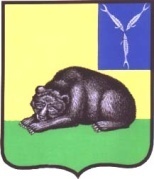 АДМИНИСТРАЦИЯВОЛЬСКОГО  МУНИЦИПАЛЬНОГО РАЙОНА
 САРАТОВСКОЙ ОБЛАСТИПОСТАНОВЛЕНИЕ  От  08.11.2023г.  №     2377О внесении изменений в постановление администрации Вольского муниципального района от 27.12.2022 г. № 2615 «Об утверждении муниципальной программы «Сохранение достигнутых показателей повышения оплаты труда отдельных категорий работников бюджетной сферы Вольского муниципального района на 2023 год»В соответствии с Бюджетным кодексом Российской Федерации, Указом Президента Российской Федерации от 7 мая 2012 года № 597 «О мероприятиях по реализации государственной социальной политики», Постановлением Правительства Саратовской области от 1 февраля 2019 г. № 68-П «О порядке предоставления и распределения субсидии из областного бюджета бюджетам муниципальных районов и городских округов области на обеспечение сохранения достигнутых показателей повышения оплаты труда отдельных категорий работников бюджетной сферы», на основании ст. ст. 29, 35, 50 Устава Вольского муниципального района, ПОСТАНОВЛЯЮ:1. Внести в постановление администрации Вольского муниципального района от 27.12.2022 г. № 2615 «Об утверждении муниципальной программы «Сохранение достигнутых показателей повышения оплаты труда отдельных категорий работников бюджетной сферы Вольского муниципального района на 2023 год» следующие изменения:1.1. Строку 9 «Объемы и источники финансирования программы» паспорта программы изложить в следующей редакции:1.2. Абзац 2 раздела 4 «Ресурсное обеспечение Программы» изложить                           в следующей редакции:2. Общий объем финансового обеспечения Программы в 2023 году составляет: 56 927 368,80рублей.            1.3. Приложение № 1 изложить в новой редакции (приложение). 2.   Настоящее постановление вступает в силу со дня его официального опубликования. 3.   Контроль за исполнением настоящего постановления возложить на заместителя главы администрации Вольского муниципального района по социальным вопросам.Глава Вольскогомуниципального района                                                                     А.Е. Татаринов                                                                                                                                                                   Приложение   к постановлениюадминистрации Вольского муниципального района 	  	      от 08.11.2023г. № 2377	Приложение № 1 к муниципальной программе «Сохранение достигнутых показателей повышения оплаты труда отдельных категорий работников бюджетной сферы Вольского муниципального района на 2023 год»Система (перечень) программных мероприятийРуководитель аппарата     											           О.Н. Сазанова Объемы и источники финансирования программыФинансирование программы составляет 56 927 368,80рублей,  в том числе:-  средства областного бюджета – 54 081 000,00 рублей;- средства бюджета Вольского муниципального района –2 846 368,80 рублей.Источники финансированияI квартал 2023годаII квартал 2023 годаIII квартал 2023 годаIV квартал 2023 годаИТОГО:Средства областного бюджета7 096 348,0212 908 368,3911 501 658,3822 574 625,2154 081 000,00Средства бюджета Вольского муниципального района 373 588,00705 804,78578 896,141 188 079,882 846 368,80№п/пНаименование мероприятияСрок испол-нения (годы)I квартал 2023 годаОтветственные 
за исполнениеОжидаемые результаты№п/пНаименование мероприятияСрок испол-нения (годы)I квартал 2023 годаII квартал 2023 годаIII квартал 2023 годаIV квартал 2023 годаИТОГООтветственные 
за исполнениеОжидаемые результаты1.Проведение мониторинга среднего уровня оплаты труда педагогов учреждений дополнительного образования детей и работников учреждений культуры. Оптимизация структуры муниципальных учреждений культуры в части минимизации численности прочих работников (кроме руководителей, художественного и артистического персонала, специалистов) в иные организации (в состав муниципальных учреждений, осуществляющих хозяйственное обслуживание).2023-----Управление культуры, кино, молодёжной политики и туризма администрации Вольского муниципального района и Управление образования и спорта администрации Вольского муниципального районаРасчет необходимо-го объема субсидий и  оптимизация штатной численности муниципа-льных учреждений культуры2.Сохранение уровня заработной платы педагогических работников муниципальных учреждений дополнительного образования детей за 2023 год не менее 100% от планируемой средней заработной платы учителей по области на 2023 год и- сохранение уровня заработной платы работников муниципальных учреждений культуры за 2023 год должна составлять 100% от планируемого дохода от трудовой деятельности по области на 2023 год.2023В том числе:7 469 936,0213 614 173,1712 080 554,5223 762 705,0956 927 368,80Управление культуры, кино, молодёжной политики и туризма администрации Вольского муниципального района и Управление образования и спорта администрации Вольского муниципального районаВыполнение индикатора «дорожной карты»2.Сохранение уровня заработной платы педагогических работников муниципальных учреждений дополнительного образования детей за 2023 год не менее 100% от планируемой средней заработной платы учителей по области на 2023 год и- сохранение уровня заработной платы работников муниципальных учреждений культуры за 2023 год должна составлять 100% от планируемого дохода от трудовой деятельности по области на 2023 год.20236 133 177,7012 277 414,8510 743 796,2022 425 946,7851 580 335,53Управление культуры, кино, молодёжной политики и туризма администрации Вольского муниципального районаВыполнение индикатора «дорожной карты»2.Сохранение уровня заработной платы педагогических работников муниципальных учреждений дополнительного образования детей за 2023 год не менее 100% от планируемой средней заработной платы учителей по области на 2023 год и- сохранение уровня заработной платы работников муниципальных учреждений культуры за 2023 год должна составлять 100% от планируемого дохода от трудовой деятельности по области на 2023 год.Средства областного бюджета5 826 427,6111 638 447,9810 231 737,9721 304 704,8149 001 318,37Управление культуры, кино, молодёжной политики и туризма администрации Вольского муниципального районаВыполнение индикатора «дорожной карты»2.Сохранение уровня заработной платы педагогических работников муниципальных учреждений дополнительного образования детей за 2023 год не менее 100% от планируемой средней заработной платы учителей по области на 2023 год и- сохранение уровня заработной платы работников муниципальных учреждений культуры за 2023 год должна составлять 100% от планируемого дохода от трудовой деятельности по области на 2023 год.Средства бюджета Вольского муниципального района306 750,09638 966,87512 058,231 121 241,972 579 017,16Управление культуры, кино, молодёжной политики и туризма администрации Вольского муниципального районаВыполнение индикатора «дорожной карты»2.Сохранение уровня заработной платы педагогических работников муниципальных учреждений дополнительного образования детей за 2023 год не менее 100% от планируемой средней заработной платы учителей по области на 2023 год и- сохранение уровня заработной платы работников муниципальных учреждений культуры за 2023 год должна составлять 100% от планируемого дохода от трудовой деятельности по области на 2023 год.20231 336 758,321 336 758,321 336 758,321 336 758,315 347 033,27Управление образования и спорта администрации Вольского муниципального районаВыполнение индикатора «дорожной карты»2.Сохранение уровня заработной платы педагогических работников муниципальных учреждений дополнительного образования детей за 2023 год не менее 100% от планируемой средней заработной платы учителей по области на 2023 год и- сохранение уровня заработной платы работников муниципальных учреждений культуры за 2023 год должна составлять 100% от планируемого дохода от трудовой деятельности по области на 2023 год.Средства областного бюджета1 269 920,411 269 920,411 269 920,411 269 920,405 079 681,63Управление образования и спорта администрации Вольского муниципального районаВыполнение индикатора «дорожной карты»2.Сохранение уровня заработной платы педагогических работников муниципальных учреждений дополнительного образования детей за 2023 год не менее 100% от планируемой средней заработной платы учителей по области на 2023 год и- сохранение уровня заработной платы работников муниципальных учреждений культуры за 2023 год должна составлять 100% от планируемого дохода от трудовой деятельности по области на 2023 год.Средства бюджета Вольского муниципального района66 837,9166 837,9166 837,9166 837,91267 351,64Управление образования и спорта администрации Вольского муниципального районаВыполнение индикатора «дорожной карты»